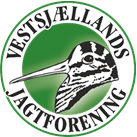 Indkommet forslag til generalforsamlingen torsdag d. 22.9.2022.Forslag A - vedtægtsændring: Tilføjelse til punkt 7.3 i vedtægterNuværende ordlyd:7.3 Indkaldelse af den ordinære generalforsamling med angivelse af dagsorden skal ske på mindst én af følgende måder: I Jægerforbundets medlemsblad; ved skriftlig indkaldelse til medlemmerne; ved annonce i lokalavisen; i aktivitets- og arrangementskalenderen på Jægerforbundets hjemmeside eller i jagtforeningens eget medlemsblad. Indkaldelse skal ske med mindst 4 ugers varsel. Indkomne forslag oplyses via jagtforeningens hjemmeside senest 1 uge før generalforsamlingen.Foreslås ændret til:7.3 Indkaldelse af den ordinære generalforsamling med angivelse af dagsorden skal ske på mindst én af følgende måder: I Jægerforbundets medlemsblad; ved skriftlig indkaldelse til medlemmerne; ved annonce i lokalavisen; i aktivitets- og arrangementskalenderen på Jægerforbundets hjemmeside, i jagtforeningens eget medlemsblad eller på jagtforeningens egen hjemmeside.Indkaldelse skal ske med mindst 4 ugers varsel. Indkomne forslag oplyses via jagtforeningens hjemmeside senest 1 uge før generalforsamlingen.Motivation: Bestyrelsen mener at det for medlemmerne er nemmere at finde indkaldelsen til en ordinær generalforsamling på foreningens egen hjemmeside, end at skulle lede efter en sådan på Jægerforbundets hjemmeside under aktivitets- og arrangement kalenderen. Bestyrelsen vil gerne bibeholde flere muligheder for indkaldelse, da man ikke kan vide hvad der sker i løbet af et år. Forslagsstiller: Bestyrelsen